Konfederace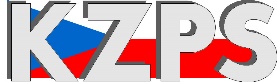 zaměstnavatelských a podnikatelských svazů ČR    Sekretariát:	    	 Václavské náměstí 21		tel.: 222 324 985                   	 110 00 Praha 1			fax: 224 109 374		         e-mail: kzps@kzps.cz KZPS ČR:	KZPS ČR vítá schválení Programu COVID – Gastro – Uzavřené provozovny a podporuje záměr vlády ČR na plošné bezplatné očkování proti onemocnění COVID-19 (Praha, 11. ledna 2021) – Dnem 23. prosince 2020 vstoupil v platnost zákon o distribuci léčivých přípravků obsahujících očkovací látku pro očkování proti onemocnění COVID-19, který umožňuje bezplatné plošné očkování obyvatel ČR dle očkovacího schématu a dne 4. ledna 2021 vláda ČR schválila další podpůrný Program COVID – Gastro – Uzavřené provozovny.	Konfederace zaměstnavatelských a podnikatelských svazů ČR se problematikou boje proti onemocnění Covid19 a zejména jeho dopady na podnikatelkou veřejnost podrobně zabývá od počátku epidemie, proto pečlivě sledujeme kroky vlády vůči postiženým podnikům i odvětvím a samozřejmostí jsme aktivní v jednání s jednotlivými ministry vlády a premiérem. 	Proto vítáme schválení dalších kompenzačních programů COVID – Gastro – Uzavřené provozovny, který se dotýká značné části našich členů, tedy plejády činností v oblasti maloobchodu (CZ-NACE 45 a 47), stravování (CZ-NACE 56), vybraných činnosti vč. sportovních, zábavních a rekreačních (CZ-NACE 64 až 93), pořádání konferencí, fotografických služeb a služeb kadeřnictví nebo kosmetických salónů (CZ-NACE 96). Kompenzace budou vypláceny zpětně v rozsahu cca 55–75 dní dle druhu podnikání ve výši 400,- Kč na den a zaměstnance. Podporujeme i další návrhy předkládané místopředsedou vlády Ing. K. Havlíčkem k projednání s vládou včetně požadavku na dořešení potřebných možností realizace výstav a veletrhů potřebných pro firmy a k obnově ekonomiky, zejména dodavatelsko odběratelských vztahů.	Problematiku očkování prezident KZPS ČR projednal s členskými svazy a organizacemi a zabývala se tím také první letošní lednová Koordinační rada KZPS ČR, která schválila výzvu podporovat očkování svých zaměstnanců na bázi dobrovolnosti dle schváleného očkovacího plánu a dostupnosti vakcín. Kladně vnímáme prohlášení dalších zaměstnavatelských sdružení, že v případě dostupnosti očkovacích látek, si velké firmy, které mají k dispozici své závodní lékaře a zázemí, své zaměstnance naočkují samy a uleví tak přetíženému zdravotnickému systému.Kontakt:Dr. Jan Zikešzikes@kzps.cz +420 775 15 77 50KZPS ČR je sdružení dle zákona č. 83/1990 Sb., které reprezentuje osm dominantních zaměstnavatelských svazů z oblasti: stavebnictví, textilního průmyslu, malého a středního podnikání, výrobního a spotřebního družstevnictví, zemědělství, důlního a naftového průmyslu, dřevozpracujícího průmyslu, školství, zdravotnictví kultury a sociálních služeb. Zastupuje více než 22 000 členských subjektů s více než 1.300.000 zaměstnanci prosazuje specifické zájmy svých členů v oblasti legislativy a v dalších oblastech formuluje společné podnikatelské a zaměstnavatelské zájmy svých členů a prosazuje je v součinnosti s příslušnými státními orgány, ostatními zaměstnavatelskými organizacemi a odbory a zejména v různých formách konzultací s vládou je jedním ze sociálních partnerů zastupujícím stranu podnikatelů v Radě hospodářské a sociální dohody – tripartitě. Více na www.kzps.cz